Comité permanent du droit d’auteur et des droits connexesTrente-quatrième sessionGenève, 1er – 5 mai 2017Accréditation d’organisations non gouvernementalesDocument établi par le SecrétariatLes annexes du présent document contiennent des informations relatives à des organisations non gouvernementales ayant demandé le statut d’observateur pour les sessions du Comité permanent du droit d’auteur et des droits connexes (SCCR), conformément au règlement intérieur dudit comité (voir le paragraphe 10 du document SCCR/1/2).Le SCCR est invité à approuver la représentation à ses sessions des organisations non gouvernementales visées dans les annexes du présent document.[Les annexes suivent]Organisations non gouvernementales ayant demandé le statut d’observateur pour les sessions du Comité permanent du droit d’auteur et des droits connexes (SCCR)Le front des artistes canadiens (CARFAC)Organisation à but non lucratif défendant les artistes professionnels des arts visuels au Canada, le front des artistes canadiens (CARFAC) a été fondé au Canada en 1968.  Le CARFAC a pour mandat de promouvoir les arts visuels, de défendre les droits patrimoniaux et juridiques des artistes, de militer en faveur des meilleures pratiques et d’une amélioration de la législation et de sensibiliser le public à la notion d’usage loyal en rapport avec les artistes.Coordonnées complètes :Marcia LeaDirectrice exécutive par intérimCARFAC2 Daly Avenue, Suite 250 COttawa, ON, Canada, K1R 7Y4Tél. : 011-613-233-6161Mél. : marcia@carfac.caSite Web : www.carfac.ca[L’annexe II suit]Federazione Unitaria Italiana Scrittori (FUIS)La Federazione Unitaria Italiana Scrittori (FUIS) est une organisation italienne fondée en 2009 par deux unions nationales d’auteurs : le Sindicato Libero Srittori Italiani et l’Unione Nazionale Scrittori e Artisti.  La FUIA compte 20 000 membres, parmi lesquels des peintres, des sculpteurs, des compositeurs, des écrivains et des scénaristes.  À travers ses activités, la FUIS s’emploie à protéger droits de propriété intellectuelle, à promouvoir l’écriture et la lecture et à optimiser, pour les auteurs, les revenus provenant de l’exploitation de leurs œuvres.Coordonnées complètes :Mme Katie WebbFederazione Unitaria Italiana Scrittori (FUIS)Piazza Augusto Imperatore 400186 RomeItalieTél. : +33066833646Mél. : katiewebb@fuis.itSite Web : www.fuis.it[L’annexe III suit]Association CONVERGENCEBasée à Abidjan en Côte d’Ivoire, l’association CONVERGENCE a été fondée en 2015.  Il s’agit d’une organisation dédiée à la protection et à la valorisation de la création audiovisuelle.  L’association CONVERGENCE réunit les différentes parties prenantes du secteur de l’audiovisuel en Afrique en vue de les sensibiliser aux divers enjeux, d’évaluer les conséquences de la diffusion de contenus illicites pour le secteur audiovisuel et de promouvoir un environnement législatif favorable à ce secteur.Coordonnées complètes :Mme Béatrice DamibaPrésidente18 BP 2639 Abidjan 18Côte d’IvoireTél. : 	+225 584243285
	+226 70208314Mél. : convergenceaudiovisuelle@gmail.com[Fin de l’annexe III et du document]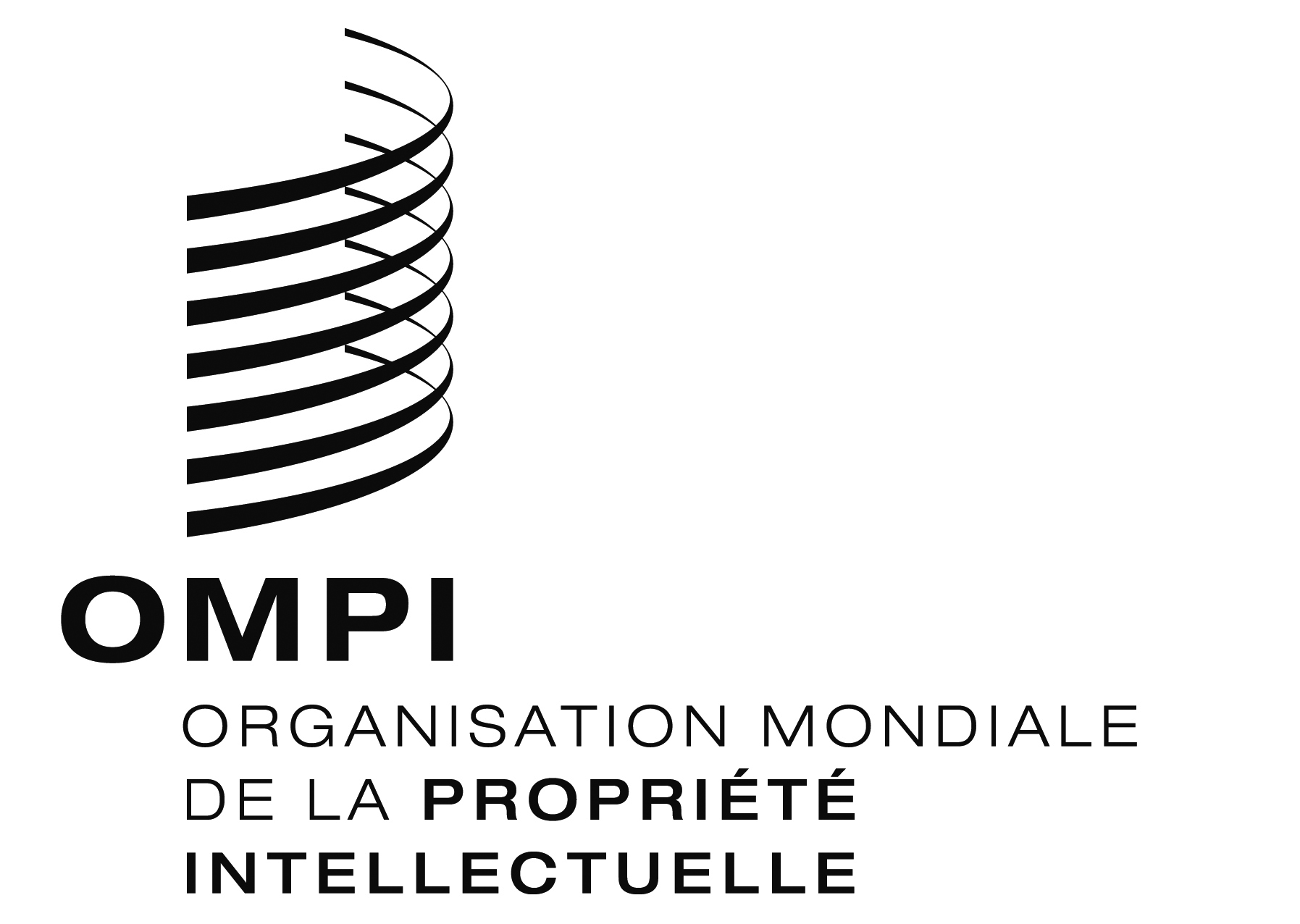 FSCCR/34/2 Rev.SCCR/34/2 Rev.SCCR/34/2 Rev.ORIGINAL : anglais ORIGINAL : anglais ORIGINAL : anglais DATE : 24 février 2017 DATE : 24 février 2017 DATE : 24 février 2017 